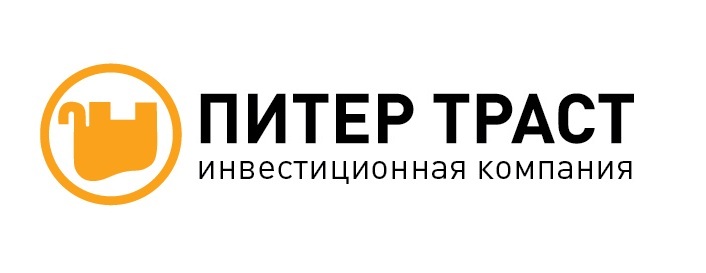 Заявление о присоединении к Договору о брокерском обслуживании о присоединении к Правилам электронного документооборота (далее - Правила ЭДО) об использовании сервиса единой денежной позиции (ЕДП) об использовании Информационно-торгового терминала (Quik)  об использовании сервиса- мобильное приложение об изменении условий обслуживанияНастоящим_________________________________________________________________________(полное наименование юридического лица, ОГРН/Регистрационный номер - для юридических лиц)___________________________________________________________________________________________________________(далее- Клиент),  (ФИО подписанта и на основании какого документа действует)(при подписании по доверенности указать реквизиты доверенности (рег. номер и дата выдачи), ФИО и паспортные данные представителя)заявляет о своем полном и безусловном присоединении к Договору о брокерском обслуживании АО «ИК «Питер Траст» (далее Компания) в порядке, предусмотренном ст.428 Гражданского Кодекса Российской Федерации, и обязуется соблюдать все условия и положения, включая все приложения и дополнения к нему;заявляет о своем полном и безусловном присоединении к Правилам об электронном документообороте АО «ИК «Питер Траст» (далее по тексту - Правила ЭДО);  согласен о взимании платы за оказание брокерских и депозитарных услуг в соответствии с тарифом, размещенном на сайте АО «ИК «Питер Траст» www.piter-trust.ru.Все положения Регламента брокерского обслуживания Акционерного общества "Инвестиционная компания "Питер Траст", являющимся публичным документом и определяющим условия Договора о брокерском обслуживание (далее – Договор), включая все приложения и дополнения к нему, определяющими условия Договора о брокерском обслуживании, разъяснены   в полном объеме, включая тарифы и правила внесения изменений и дополнений Брокером в Регламент.С Правилами ЭДО, определяющем условия об электронном документообороте, тарифами Компании, размещенными на сайте Компании – http://piter-trust.ru/, ознакомлен и обязуюсь соблюдать требования указанных документов.С Декларацией о рисках, связанных с осуществлением операций на рынке ценных бумаг, ознакомлен (Приложение 7 к Регламенту о брокерском обслуживании). Риски, вытекающие из операций на рынке ценных бумаг и с финансовыми инструментами, осознаю.С Уведомлением о порядке учета и   хранения   денежных средств Клиента (Приложение 11 к Регламенту), с Уведомлением о недопустимости манипулирования и об ответственности манипулирования рынком (Приложение 10 к Регламенту), ознакомлен.О факте совмещения АО «ИК «Питер Траст» деятельности в качестве брокера с иными видами профессиональной деятельности на рынке ценных бумаг предупрежден.О сервисе единой денежной позиции, позволяющей Клиенту использовать одну денежную позицию в Системе, в целях определения достаточности обеспечения при приеме поручений на сделку, а также для урегулирования сделок в нескольких разных торговых системах.Клиенту даны разъяснения о предпринимаемых Брокером мерах в случае  отнесении сделок или иных действий Клиента (включая подачу Поручений Клиента), к нестандартным, то есть содержащим признаки сделок (действий), направленных на легализацию отмывание доходов, полученных преступным путем, финансирование терроризма, манипулирование рынком, неправомерное использование инсайдерской информации, либо иные признаки, подлежащие контролю Брокером в соответствии с действующим законодательством, согласно которому Брокер вправе запросить у Клиента разъяснения по указанным сделкам, действиям Клиента, а Клиент обязан предоставить их. После подписания настоящего Заявления Клиент теряет право ссылаться на то, что он не ознакомился с Регламентом и приложениями к регламенту, с Тарифами на услуги, с Правилами ЭДО, и иными документами, размещенными в сети интернет по вышеуказанному адресу, либо не признает их обязательность в договорных отношениях с Брокером и Депозитарием.Прошу АО «ИК «Питер Траст» открыть необходимые счета для совершения сделок и иных операций с ценными бумагами и финансовыми инструментами в соответствии с действующим законодательством РФ, правилами торговых систем (рынков) и указанными ниже условиями.Условия обслуживания и объем предоставляемых услуг: (отметить знаком Х или V)Место обслуживания: Через Личный кабинет Брокера Офис компании в Санкт-ПетербургеИнформация для открытия счета (условия присоединения к Договору о брокерском обслуживании)Регистрация в торговых системах и рынкахТарифный планПредоставление отчетовСпособ получения отчетов:Обмен информациейВ целях оперативного обмена информацией (в том числе в случаях: снижения остатка клиентского счета ниже допустимого минимума; изменения размера гарантийного обеспечения и норматива ликвидности гарантийного обеспечения; изменения списка неденежных активов, принимаемых в качестве гарантийного обеспечения; принудительного закрытия позиций Клиента и т.д.) Клиент и Брокер договорились использовать следующие способы связи:Клиент:	________________/____________________/ «__» _____________ 20__г.Для служебных отметокМосковская биржаФондовый рынокМосковская биржаВалютный рынокМосковская биржаСрочный рынокМосковская биржаВнебиржевой рынокДля клиентов – юридических лицЕжедневный отчет по сделкам и операциям Клиента, совершенным в течение дняЕжемесячный отчет Клиента, при условии остатка активов на счете Клиента Отчетность Клиента, содержащая нулевые остатки активов, предоставляется по запросу Клиента.В офисе «АО «ИК «Питер Траст»По почте заказным письмомПо электронной почтеПо системе ЭДОДля передачи информации КлиентуДля передачи информации БрокеруТелефон / Факс:Телефон/факс: (812) 336-65-86Электронная почта:Электронная почта: Backoffice@piter-trust.ruКодовое слово (идентификационные данные) для связи по телефону:Номер договораДата договораКод клиентаПодпись и ФИО сотрудника